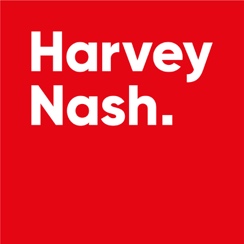 Date  XxxKind regards